REQUERIMENTO Nº 1113/2018Requer informações referentes à demanda de reclamações recebidas pela ouvidoria do Município; Senhor Presidente,Senhores Vereadores, CONSIDERANDO que, a prefeitura dispõe de um canal de ouvidoria para os munícipes, para dúvidas, denúncias/sugestões, elogios e reclamações;CONSIDERANDO que, não localizamos disponível no site da prefeitura informações sobre os números de atendimentos e estatísticas sobre essas demandas;CONSIDERANDO que, é importante tal divulgação e também de grande importância para o Legislativo ter conhecimentos sobre quais as maiores reivindicações e conhecimento do que tem funcionado na cidade;CONSIDERANDO que é dever e obrigação do vereador fiscalizar os órgãos públicos municipais;REQUEIRO que, nos termos do Art. 10, Inciso X, da Lei Orgânica do município de Santa Bárbara d’Oeste, combinado com o Art. 63, Inciso IX, do mesmo diploma legal, seja oficiado o Excelentíssimo Senhor Prefeito Municipal para que encaminhe a esta Casa de Leis as seguintes informações: 1º) A Prefeitura possui os números e estatísticas das reclamações, elogios, dúvidas e denúncias recebidas pela ouvidoria? Caso positivo, encaminhar os números referente ao ano de 2017 e primeiro semestre de 2018. Caso negativo, por que não tem?2º) Em afirmativo a questão 1ª, seria possível disponibilizar esses números no site da prefeitura, como forma de transparência para a população?3º) Apresente outras informações que julgar relevantes sobre o assunto. Plenário “Dr. Tancredo Neves”, em 14 de Agosto de 2.018.Marcos Antonio Rosado MarçalMarcos Rosado-vereador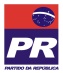 